Intitulé de l’événement local: “Nouvelle vie pour de vieux objets”Intitulé de l’événement local: “Nouvelle vie pour de vieux objets”Contact: ASEV – Agenzia per lo Sviluppo Empolese Valdelsainfo@asev.it Contact: ASEV – Agenzia per lo Sviluppo Empolese Valdelsainfo@asev.it Période:05 Juin 2018Groupe cible:Tout public Objectif:Démontrer au grand public que la créativité sur la façon de réutiliser les choses qui ne sont plus utilisées est à la portée de tous et ainsi stimuler la réutilisation et le recyclage domestiques Objectif:Démontrer au grand public que la créativité sur la façon de réutiliser les choses qui ne sont plus utilisées est à la portée de tous et ainsi stimuler la réutilisation et le recyclage domestiquesProgrammeUne exposition qui a eu lieu le 5 juin 2018 de 15h00 à 18h00 ProgrammeUne exposition qui a eu lieu le 5 juin 2018 de 15h00 à 18h00 ProgrammeUne exposition qui a eu lieu le 5 juin 2018 de 15h00 à 18h00 ProgrammeUne exposition qui a eu lieu le 5 juin 2018 de 15h00 à 18h00 Contexte de mise en œuvreL'événement a été organisé dans les locaux de l'ASEV à Empoli (Italie) pendant la Semaine européenne du développement durable Contexte de mise en œuvreL'événement a été organisé dans les locaux de l'ASEV à Empoli (Italie) pendant la Semaine européenne du développement durable Contexte de mise en œuvreL'événement a été organisé dans les locaux de l'ASEV à Empoli (Italie) pendant la Semaine européenne du développement durable 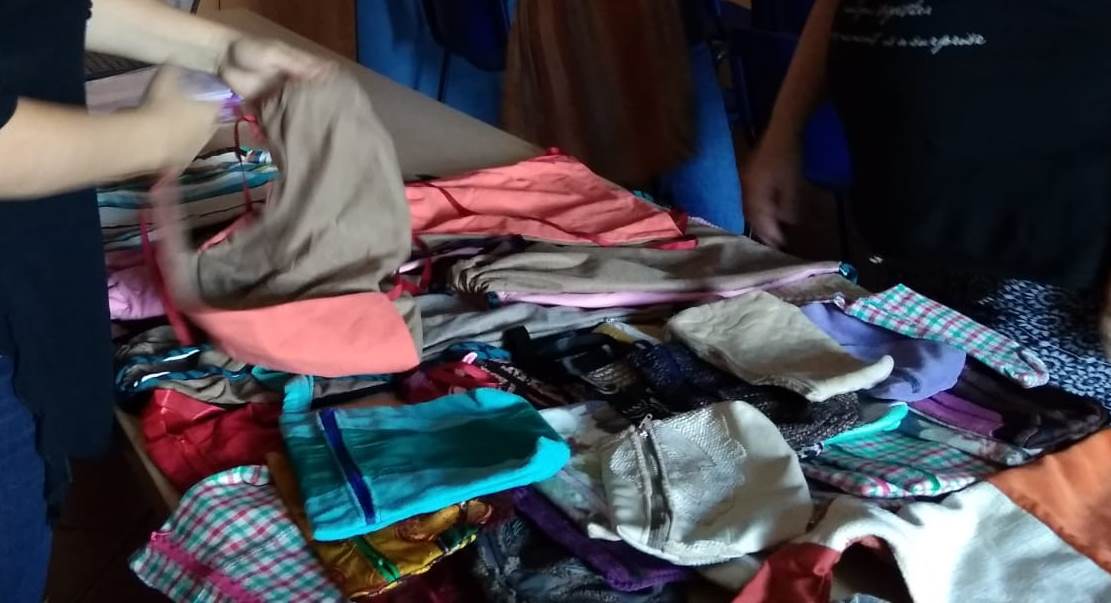 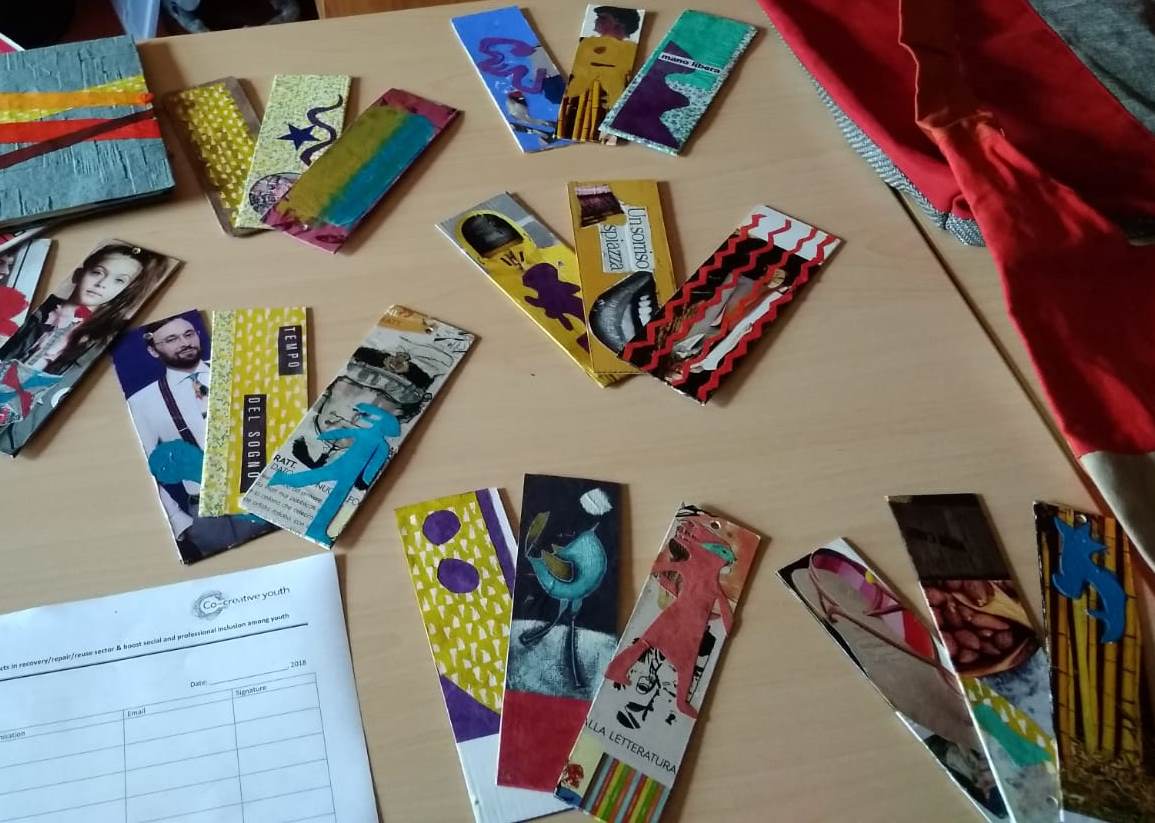 Brève description:L'événement était organisé sous la forme d'une exposition de produits créés par les réfugiés à partir des matériaux récupérés dans les objets anciens. L'événement a été ouvert au grand public.Impacts/opportunités pour les partenaires locaux - participants - territoire:L'impact a porté principalement sur deux aspects principaux:les visiteurs de l'exposition ont eu l'occasion d'apprendre que beaucoup de choses nouvelles peuvent être créées en utilisant les matériaux récupérés d’anciens objets inutilesles réfugiés, qui ont créé les produits exposés, ont été encouragés à poursuivre leurs activités créatives de réutilisationImpacts/opportunités pour les partenaires locaux - participants - territoire:L'impact a porté principalement sur deux aspects principaux:les visiteurs de l'exposition ont eu l'occasion d'apprendre que beaucoup de choses nouvelles peuvent être créées en utilisant les matériaux récupérés d’anciens objets inutilesles réfugiés, qui ont créé les produits exposés, ont été encouragés à poursuivre leurs activités créatives de réutilisationImpacts/opportunités pour les partenaires locaux - participants - territoire:L'impact a porté principalement sur deux aspects principaux:les visiteurs de l'exposition ont eu l'occasion d'apprendre que beaucoup de choses nouvelles peuvent être créées en utilisant les matériaux récupérés d’anciens objets inutilesles réfugiés, qui ont créé les produits exposés, ont été encouragés à poursuivre leurs activités créatives de réutilisationImpacts/opportunités pour les partenaires locaux - participants - territoire:L'impact a porté principalement sur deux aspects principaux:les visiteurs de l'exposition ont eu l'occasion d'apprendre que beaucoup de choses nouvelles peuvent être créées en utilisant les matériaux récupérés d’anciens objets inutilesles réfugiés, qui ont créé les produits exposés, ont été encouragés à poursuivre leurs activités créatives de réutilisationDissémination/visibilité:L'événement a été enregistré sur le site web de la Semaine européenne du développement durable:https://www.esdw.eu/country/italy/ Dissémination/visibilité:L'événement a été enregistré sur le site web de la Semaine européenne du développement durable:https://www.esdw.eu/country/italy/ Dissémination/visibilité:L'événement a été enregistré sur le site web de la Semaine européenne du développement durable:https://www.esdw.eu/country/italy/ Dissémination/visibilité:L'événement a été enregistré sur le site web de la Semaine européenne du développement durable:https://www.esdw.eu/country/italy/ 